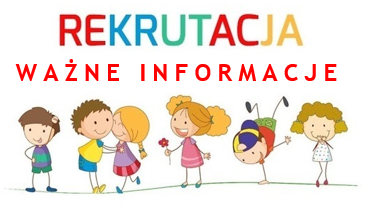 ZASADY REKRUTACJI DO PRZEDSZKOLI PUBLICZNYCH
I ODDZIAŁÓW PRZEDSZKOLNYCH W SZKOŁACH PODSTAWOWYCH
PROWADZONYCH PRZEZ GMINĘ NADARZYN
NA ROK SZKOLNY 2024/2025
Podstawa prawna:Ustawa z dnia 14 grudnia 2016 r. Prawo oświatowe (t.j. Dz. U. z 2023 r. poz. 900, Dz.U. z 2023 r. poz. 1718, 1672, 2005);Rozporządzenie Ministra Edukacji i Nauki z dnia 18 listopada 2022 r. w sprawie przeprowadzania postępowania rekrutacyjnego oraz postępowania uzupełniającego do publicznych przedszkoli, szkół, placówek i centrów (Dz. U. z 2022 r. poz. 2431);Uchwała Nr LXXVI.1026.2023 Rady Gminy Nadarzyn z dnia  29 listopada 2023 r. 
w sprawie określenia kryteriów obowiązujących na drugim etapie postępowania rekrutacyjnego do publicznych przedszkoli oraz oddziałów przedszkolnych przy szkołach podstawowych, dla których organem prowadzącym jest Gmina Nadarzyn.Zarządzenie Nr 2/2024 Wójta Gminy Nadarzyn z dnia 09 stycznia 2024 r. w sprawie ustalenia harmonogramu czynności w postępowaniu rekrutacyjnym i postępowaniu uzupełniającym w roku szkolnym 2024/2025 do klas I - szych publicznych szkół podstawowych oraz do publicznych przedszkoli/innych form wychowania przedszkolnego, dla których Gmina Nadarzyn jest organem prowadzącym.Ilekroć w niniejszym dokumencie jest mowa o:rodzicach – należy przez to rozumieć rodziców oraz opiekunów prawnych dziecka,przedszkolu – należy przez to rozumieć przedszkole/oddział przedszkolny w szkole
podstawowej.Rekrutacja zasadnicza i uzupełniająca na rok szkolny 2024/2025 odbywa się 
z wykorzystaniem systemu elektronicznego, w terminach określonych Zarządzeniem Wójta Gminy Nadarzyn, w oparciu o kryteria ustalone w ustawie z dnia 14 grudnia 2016 r. Prawo oświatowe oraz określone przez Radę Gminy Nadarzyn ww. uchwałą.Postępowanie rekrutacyjne przeprowadza komisja rekrutacyjna powołana przez dyrektora przedszkola.Rekrutacją objęte są dzieci z roczników 2018-2021, zamieszkałe w Gminie Nadarzyn.
Dzieci – uchodźcy z Ukrainy biorą udział w rekrutacji na zasadach ogólnych. 
Dzieci urodzone w 2022 roku nie uczestniczą w rekrutacji. Rodzice tych dzieci
(po ukończeniu przez nie 2,5 roku) mogą starać się o zapisanie ich do przedszkola
po jej zakończeniu - na wolne miejsca.Dzieci sześcioletnie (urodzone w roku 2018) obowiązane są odbyć roczne obowiązkowe przygotowanie przedszkolne w przedszkolu, oddziale przedszkolnym w szkole podstawowej.W przypadku nieprzyjęcia dziecka do żadnego z przedszkoli wskazanych we wniosku,
rodzicom dziecka zostanie wskazane inne miejsce realizacji edukacji przedszkolnej.Harmonogram czynności w postępowaniu rekrutacyjnym oraz postępowaniu
uzupełniającym do przedszkoli i oddziałów przedszkolnych w szkołach podstawowych prowadzonych przez Gminę Nadarzyn na rok szkolny 2024/2025.Dzieci kontynuujące wychowanie przedszkolne w dotychczasowym przedszkolu.
Dzieci kontynuujące wychowanie przedszkolne w dotychczasowym przedszkolu nie biorą udziału w rekrutacji (dotyczy to jedynie przedszkoli publicznych). Rodzice składają jedynie deklarację o kontynuowaniu wychowania przedszkolnego w danym przedszkolu w terminie 7 dni poprzedzających rozpoczęcie postępowania rekrutacyjnego, czyli do 23 lutego 2024 r. godz. 16.00 w systemie elektronicznym i do godz. 15.00 w placówce.Dzieci korzystające z wychowania przedszkolnego w przedszkolach niepublicznych na zasadach publicznych uczestniczą w procesie rekrutacji zgodnie z harmonogramem.Jeżeli do oddziału przedszkolnego zgłosi się mniej niż 20* dzieci (w tym dzieci kontynuujących), organ prowadzący może nie wyrazić zgody na jego funkcjonowanie. 
W takim przypadku zgłoszonym dzieciom zostanie wskazane inne miejsce realizacji wychowania przedszkolnego.* nie dotyczy oddziału przedszkolnego w Szkole Podstawowej w Woli Krakowiańskiej.W sytuacji, gdy rodzice zamierzają zapisać dziecko do innego przedszkola samorządowego niż to, do którego dziecko obecnie uczęszcza, rekrutacja odbywa się na takich samych zasadach, jak w przypadku dziecka zapisywanego do przedszkola po raz pierwszy. Należy jednak pamiętać, że w przypadku nieprzyjęcia dziecka do przedszkola, miejsce w dotychczasowym przedszkolu nie jest dla niego zarezerwowane.Czynności dotyczące złożenia wnioskuWniosek o przyjęcie do przedszkola rodzice dziecka wypełniają w formie elektronicznej na stronie: https://rekrutacje-nadarzyn.pzo.edu.pl/ Rodzice wskazują od 1 do 3 wybranych przedszkoli samorządowych, w kolejności od najbardziej do najmniej preferowanego.Przedszkole wybrane na pozycji pierwszej nazywane jest przedszkolem pierwszego wyboru. Istnieje możliwość złożenia wniosku na dwa sposoby:1)  w systemie elektronicznym  - poprzez potwierdzenie wniosku w systemie profilem zaufanym bez potrzeby składania go w formie papierowej w terminie do 28 marca 2024 r. do godz. 16.00,lub2) wypełniony wniosek w systemie elektronicznym należy wydrukować, podpisać 
i złożyć go w formie papierowej wyłącznie w placówce pierwszego wyboru 
w godzinach pracy sekretariatu, nie później niż w terminie do 28 marca 2024 r . do godz. 15.00**.** dotyczy również oświadczeń Niezłożenie wniosku o przyjęcie dziecka do przedszkola/oddziału przedszkolnego 
w terminie do 28 marca 2024 r. (do godz. 16.00 w systemie elektronicznym lub do godz. 15.00 w sekretariacie wybranej placówki) spowoduje nieuczestniczenie dziecka w rekrutacji.Do wniosku rodzice dołączają dokumenty/oświadczenia potwierdzające spełnianie kryteriów.Do dokumentów potwierdzających spełnianie kryteriów, sporządzonych w języku obcym, należy dołączyć tłumaczenie na język polski sporządzone przez tłumacza przysięgłego.Dyrektor przedszkola pierwszego wyboru odpowiedzialny jest za sprawdzenie 
i potwierdzenie zgodności informacji zawartych we wniosku z informacjami w systemie elektronicznym.O przyjęciu nie decyduje kolejność zgłoszeń, lecz kryteria pierwszego i drugiego etapu postępowania rekrutacyjnego wymienione poniżej.Kryteria naboru.1) Kryteria pierwszego etapu postępowania rekrutacyjnego, tzw. kryteria ustawowe. 
W przypadku, gdy liczba kandydatów przekroczy liczbę wolnych miejsc w danym przedszkolu, na pierwszym etapie postępowania rekrutacyjnego brane są pod uwagę łącznie kryteria określone w ustawie Prawo oświatowe, tzw. kryteria ustawowe (lit. a-g), które posiadają jednakową wartość – 50 punktów:a) wielodzietność rodziny kandydata, tj. kryterium dotyczące rodziny wychowującej troje 
i więcej dzieci. Dokumentem potwierdzającym spełnianie tego kryterium jest oświadczenie o wielodzietności rodziny kandydata.b) niepełnosprawność kandydatac) niepełnosprawność jednego z rodziców kandydatad) niepełnosprawność obojga rodziców kandydatae) niepełnosprawność rodzeństwa kandydataDokumenty potwierdzające spełnianie kryteriów określonych w lit. b-e to: orzeczenie 
o potrzebie kształcenia specjalnego wydane ze względu na niepełnosprawność, orzeczenie 
o niepełnosprawności lub o stopniu niepełnosprawności lub orzeczenie równoważne 
w rozumieniu przepisów ustawy z dnia 27 sierpnia 1997 r. o rehabilitacji zawodowej 
i społecznej oraz zatrudnianiu osób niepełnosprawnych (t.j. Dz. U. z 2024 r. poz. 44).f) samotne wychowywanie kandydata w rodzinie, tj. samotne wychowywanie dziecka przez pannę, kawalera, wdowę, wdowca, osobę pozostającą w separacji orzeczonej prawomocnym wyrokiem sądu, osobę rozwiedzioną, chyba że osoba taka wychowuje wspólnie co najmniej jedno dziecko z jego rodzicem. Dokumenty potwierdzające spełnianie kryterium to prawomocny wyrok sądu rodzinnego orzekającego rozwód lub separację, akt zgonu oraz oświadczenie o samotnym wychowywaniu dziecka i niewychowywaniu żadnego dziecka wspólnie z jego rodzicem.g) objęcie kandydata pieczą zastępczą - spełnianie kryterium potwierdza dokument stwierdzający objęcie dziecka pieczą zastępczą zgodnie z ustawą z dnia 9 czerwca 2011 r. 
o wspieraniu rodziny i systemie pieczy zastępczej (t.j. Dz. U. z 2023 r., poz. 1426, Dz.U. z 2023 r. poz. 1429);Dokumenty wymienione w lit.: b-g mogą być składane w oryginale, notarialnie poświadczonej kopii, w postaci urzędowo poświadczonego zgodnie z art. 76a § 1 ustawy z dnia 14 czerwca 1960 r. – Kodeks postępowania administracyjnego odpisu lub wyciągu z dokumentu, a także 
w postaci kopii potwierdzonej za zgodność z oryginałem przez rodzica.Oświadczenia składa się pod rygorem odpowiedzialności karnej za składanie fałszywych oświadczeń.2) Kryteria drugiego etapu postępowania rekrutacyjnego, tzw. kryteria samorządowe.Na drugim etapie postępowania rekrutacyjnego do publicznych przedszkoli  i oddziałów przedszkolnych, dla których Gmina Nadarzyn jest organem prowadzącym bierze się pod uwagę łącznie następujące kryteria, którym przyznaje się odpowiednią liczbę punktów:kolejność wyboru przedszkola/oddziału: I wybór – 12 punktów, II wybór – 6 punktów, III wybór – 4 punkty;Za potwierdzenie spełnienia przez rodziców kandydata kryterium uważa się z wypełniony wniosek o przyjęcie do przedszkola lub innej formy wychowania przedszkolnego, w którym dokonana jest preferencja wyboru placówki.dziecko, którego oboje rodzice/opiekunowie prawni pracują (matka – 5 pkt, ojciec – 5 pkt); kryterium stosuje się również do rodzica /opiekuna prawnego samotnie wychowującego dziecko – 10 pkt;Za spełnienie warunku, uważa się, gdy każdy z rodziców kandydata spełnia, co najmniej jeden z warunków: pozostaje w zatrudnieniu w ramach stosunku pracy lub umowy cywilnoprawnej; pozostaje w samozatrudnieniu lub prowadzi gospodarstwo rolne; uczy się w trybie dziennym.Za potwierdzenie spełnienia przez rodziców kandydata kryterium uważa się odpowiednio:1)	zaświadczenie pracodawcy o zatrudnieniu albo zaświadczenie o wykonywaniu pracy na podstawie umowy cywilnoprawnej;2)	zaświadczenie szkoły lub uczelni potwierdzające naukę w trybie dziennym;3)	aktualny wydruk (wykonany nie wcześniej niż na 3 dni przed złożeniem wniosku) ze strony internetowej Centralnej Ewidencji i Informacji o Działalności Gospodarczej lub Krajowego Rejestru Sądowego;4)	zaświadczenie wydane przez KRUS, potwierdzające, że w okresie składania wniosku rekrutacyjnego podlega ubezpieczeniu społecznemu rolników.istnieje potrzeba zapewnienia kandydatowi opieki w czasie przekraczającym 8 godzin dziennie - 2 punkty;Za potwierdzenie kryterium uważa się złożenie przez rodzica oświadczenia o potrzebie zapewnienia dziecku opieki w czasie przekraczającym 8 godzin dziennie.rodzeństwo kandydata będzie uczęszczać do tego przedszkola/szkoły w kolejnym roku szkolnym do tej placówki lub w rekrutacji bierze udział rodzeństwo – 11 punktów;Potwierdzenia spełnienia kryteriów dokonuje odpowiednio dyrektor przedszkola lub szkoły na podstawie dokumentacji przedszkola lub szkoły i złożonych wniosków.dziecko zostało poddane obowiązkowym szczepieniom ochronnym określonym 
w Rozporządzeniu Ministra Zdrowia z dnia 18 sierpnia 2011 r. w sprawie obowiązkowych szczepień ochronnych (t.j. Dz.U. z 2020 r. poz. 1964) lub też zostało zwolnione z tego obowiązku z przyczyn zdrowotnych  – 7 punkty;Za potwierdzenie spełnienia kryteriów uważa się złożenie przez rodzica/opiekuna prawnego zaświadczenia z przychodni/ośrodka zdrowia o poddaniu dziecka obowiązkowym szczepieniom ochronnym lub kserokopię wykazu szczepień z książeczki zdrowia dziecka ubiegającego się o miejsce w placówce poświadczonego za zgodność przez rodzica/opiekuna prawnego kandydata. W przypadku dziecka zwolnionego z obowiązku szczepień, za potwierdzenie spełniania kryterium uważa się złożenie zaświadczenia o zwolnieniu z tego obowiązku z przyczyn zdrowotnych wystawionego przez placówkę medyczną.kandydat wychowuje się w rodzinie objętej nadzorem kuratorskim, wsparciem asystenta lub jest pod opieką GOPS – 7 punktów.Za potwierdzenie spełniania przez kandydata kryterium uważa się odpowiednio: kopię orzeczenia sądu rodzinnego ustanawiającego nadzór kuratora, poświadczaną za zgodność z oryginałem przez rodzica/opiekuna prawnego kandydata;zaświadczenie wydane przez ośrodek pomocy społecznej o objęciu rodziny wsparciem asystenta;zaświadczenie wydane przez GOPS.W przypadku równorzędnych wyników uzyskanych na pierwszym etapie postępowania rekrutacyjnego lub jeżeli po jego zakończeniu przedszkole nadal dysponuje wolnymi miejscami, na drugim etapie postępowania rekrutacyjnego brane są pod uwagę wnioski spełniające kryteria określone przez Radę Gminy Nadarzyn, tzw. kryteria samorządowe.10. Weryfikacja wniosków.Wniosek rozpatruje komisja rekrutacyjna powołana przez dyrektora każdego przedszkola wskazanego na liście preferencji.W przypadku większej liczby kandydatów niż liczba wolnych miejsc w przedszkolu na pierwszym etapie postępowania rekrutacyjnego brane są pod uwagę łącznie kryteria ustawowe.W przypadku równorzędnych wyników uzyskanych na pierwszym etapie postępowania rekrutacyjnego lub jeżeli po jego zakończeniu przedszkole nadal dysponuje wolnymi miejscami, na drugim etapie brane są pod uwagę kryteria samorządowe.Przewodniczący komisji rekrutacyjnej może: żądać od rodziców przedstawienia dokumentów potwierdzających okoliczności zawarte w oświadczeniach w wyznaczonym terminie, zwrócić się do Wójta Gminy Nadarzyn, o potwierdzenie okoliczności zawartych 
w oświadczeniach.W przypadku nieprzedłożenia dokumentów potwierdzających spełnianie wybranego kryterium oraz w sytuacji braku potwierdzenia okoliczności zawartych w oświadczeniu, komisja rekrutacyjna, rozpatrując wniosek, nie uwzględnia danego kryterium.Na podstawie spełnianych przez kandydata kryteriów komisja rekrutacyjna ustala kolejność przyjęć.11. Komisja rekrutacyjna podaje do publicznej wiadomości wyniki postępowania rekrutacyjnego, w formie listy kandydatów zakwalifikowanych i niezakwalifikowanych 
do przyjęcia, 12 kwietnia 2024 r. o godz. 9.00 – w rekrutacji podstawowej oraz 27 sierpnia 2024 r. – w rekrutacji uzupełniającej.Informacja ta dostępna będzie również poprzez zalogowanie do systemu naboru (dla rodziców, którzy zarejestrowali konto w systemie rekrutacji).12. Rodzice dzieci zakwalifikowanych do przyjęcia podpisują oświadczenie woli przyjęcia dziecka, w terminie od 15 kwietnia 20024 r. do 17 kwietnia 2024 r. do godz. 15.00 w rekrutacji podstawowej oraz w terminie od 27 sierpnia 2024 r do 29 sierpnia 2024 r.  do godz. 15.00 
w rekrutacji uzupełniającej.Istnieje możliwość potwierdzenia woli zapisu tylko poprzez elektroniczny system naboru bez konieczności składania go w formie papierowej. Dopuszcza się  odręczne podpisanie wypełnionego wydruku komputerowego z systemu elektronicznej rekrutacji i złożenie go 
w formie papierowej w placówce w godzinach pracy sekretariatu, jednak nie później niż do 
17 kwietnia 2024 r. do godz. 15.00.Jeśli dziecko nie zostało zakwalifikowane w żadnym z wybranych przedszkoli, rodzicom zostanie wskazane inne przedszkole jako propozycja miejsca realizacji wychowania przedszkolnego. Wskazanie rodzic otrzyma przed rozpoczęciem rekrutacji uzupełniającej.Niepodpisanie ww. oświadczenia we wskazanym terminie oznacza rezygnację z miejsca 
w danym przedszkolu i będzie skutkować skreśleniem z listy kandydatów zakwalifikowanych.13. Komisja rekrutacyjna podaje do publicznej wiadomości listę kandydatów przyjętych i nieprzyjętych do przedszkola oraz informację o liczbie wolnych miejsc, w dniu 
24 kwietnia 2024 r. w rekrutacji podstawowej oraz 30 sierpnia 2024 r. w rekrutacji uzupełniającej.Informacja ta dostępna będzie również poprzez zalogowanie do systemu naboru (dla rodziców, którzy zarejestrowali konto w systemie rekrutacji).14. Procedura odwoławcza.Rodzice dziecka, które nie zostało przyjęte mogą:w terminie 3 dni od dnia podania do publicznej wiadomości listy dzieci przyjętych 
i nieprzyjętych wnioskować do komisji rekrutacyjnej o sporządzenie uzasadnienia odmowy przyjęcia dziecka. Uzasadnienie sporządza się w terminie 3 dni od dnia wystąpienia przez rodzica z wnioskiem.w terminie 3 dni od dnia otrzymania uzasadnienia wnieść do dyrektora przedszkola odwołanie od rozstrzygnięcia komisji rekrutacyjnej. Dyrektor rozpatruje odwołanie 
w terminie 3 dni od jego otrzymania. Na rozstrzygnięcie dyrektora przedszkola służy skarga do sądu administracyjnego.15. Podział na grupy przedszkolne nastąpi po zakończeniu rekrutacji. Organizacja grup przedszkolnych (jednorodnych wiekowo lub mieszanych) uzależniona jest od liczby i wieku dzieci kontynuujących edukację przedszkolną i przyjętych w rekrutacji do przedszkola na rok szkolny 2024/2025.16. W rekrutacji uzupełniającej, wniosek mogą złożyć rodzice kandydatów, którzy nie uczestniczyli w rekrutacji podstawowej oraz rodzice dzieci, które nie dostały się do żadnego 
z wybranych przedszkoli w rekrutacji podstawowej, a następnie nie przyjęli propozycji miejsca we wskazanym przez Gminę Nadarzyn przedszkolu.Harmonogram czynnościw postępowaniu rekrutacyjnym oraz postępowaniu uzupełniającym do przedszkoli/innych form wychowania przedszkolnego prowadzonych przez Gminę NadarzynHarmonogram czynnościw postępowaniu rekrutacyjnym oraz postępowaniu uzupełniającym do przedszkoli/innych form wychowania przedszkolnego prowadzonych przez Gminę NadarzynHarmonogram czynnościw postępowaniu rekrutacyjnym oraz postępowaniu uzupełniającym do przedszkoli/innych form wychowania przedszkolnego prowadzonych przez Gminę NadarzynHarmonogram czynnościw postępowaniu rekrutacyjnym oraz postępowaniu uzupełniającym do przedszkoli/innych form wychowania przedszkolnego prowadzonych przez Gminę NadarzynKONTYNUACJA EDUKACJI PRZEDSZKOLNEJKONTYNUACJA EDUKACJI PRZEDSZKOLNEJKONTYNUACJA EDUKACJI PRZEDSZKOLNEJKONTYNUACJA EDUKACJI PRZEDSZKOLNEJLp.CzynnośćCzynnośćCzynność1.Złożenie deklaracji o kontynuowaniu przez dziecko wychowania przedszkolnego w kolejnym roku szkolnym w danej placówceZłożenie deklaracji o kontynuowaniu przez dziecko wychowania przedszkolnego w kolejnym roku szkolnym w danej placówce19 – 23 lutego 2024 r.(informacja o liczbie wolnych miejsc 29 lutego 2024 r.)POSTĘPOWANIE REKRUTACYJNEPOSTĘPOWANIE REKRUTACYJNEPOSTĘPOWANIE REKRUTACYJNEPOSTĘPOWANIE REKRUTACYJNELp.CzynnośćPostępowanie rekrutacyjnePostepowanie uzupełniające
(prowadzone wyłącznie w przypadku, gdy przedszkole dysponuje wolnymi miejscami po zakończeniu procesu rekrutacji)1.Złożenie wniosku o przyjęcie do przedszkola lub innej formy wychowania przedszkolnego wraz z dokumentami potwierdzającymi spełnianie przez kandydata warunków lub kryteriów branych pod uwagę w postępowaniu rekrutacyjnym01 – 28 marca 2024 r.19 – 21 sierpnia 2024 r.2.Weryfikacja przez komisję rekrutacyjną wniosków o przyjęcie do przedszkola lub innej formy wychowania przedszkolnego i dokumentów potwierdzających spełnianie przez kandydata warunków lub kryteriów branych pod uwagę w postępowaniu rekrutacyjnymdo 9 kwietnia 2024 r.do 26 sierpnia 2024 r.3.Podanie do publicznej wiadomości przez komisję rekrutacyjną listy kandydatów zakwalifikowanych i kandydatów niezakwalifikowanych12 kwietnia 2024 r.27 sierpnia 2024 r.4.Potwierdzenie przez rodzica kandydata woli przyjęcia w postaci pisemnego oświadczenia15 – 17 kwietnia 2024 r.27 – 29 sierpnia 2024 r.5.Podanie do publicznej wiadomości przez komisję rekrutacyjną listy kandydatów przyjętych i kandydatów nieprzyjętych24 kwietnia 2024 r.30 sierpnia 2024 r.